MINISTERIO DE JUSTICIA Y SEGURIDAD PÚBLICA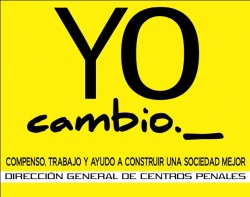 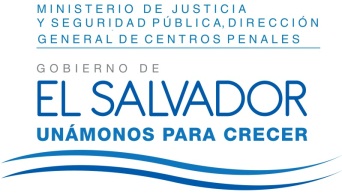 DIRECCIÓN GENERAL DE CENTROS PENALES UNIDAD DE ACCESO A LA INFORMACIÓN PÚBLICA7ª Avenida Norte y Pasaje N° 3 Urbanización Santa Adela Casa N° 1 Sn. Salv.   Tel. 2527-8700Versión publica          UAIP/OIR/384/2017Vista la solicitud de la licenciada XXXXXXXXxxxxXXXXXXXXX, con Documento Único de Identidad XXXXXXXXxxxxxxxxxxxxxxxxxxxxxxxxxxxxxxxXXXXXX, quien solicita: “Con base en los requisitos que son requeridos por la embajada en el numeral dos y tres: se consigna que las constancias de empleo o salario que se emitan se le deben de anexar copia simple del Documento Único de Identidad (DUI), de la persona que firma y copia certificada del número de identidad tributaria de la empresa (NIT) la Dirección General de Centros Penales;  	También hacer mención que la carta debe de contener datos de contacto de la empresa, dirección, teléfono fijo y correo electrónico, membrete y/o sello oficial de quien la expide.Se agrega a la presente requisitos de la embajada de México.”Con el fin de dar cumplimiento a lo solicitado, conforme a los Arts. 1, 2, 3 lit. “a”, “b”, “j” art. 4 lit. “a”, “b”, “c”, “d”, “e”, “f”, “g”   36 y art. 71 de la Ley de Acceso a la Información Pública, la suscrita RESUELVE Conceder el acceso a la información solicitada según información enviada por la Unidad Secundaria Financiera y el Departamento de Recursos Humanos art. 69 LAIP.Se informa referente a la pregunta sobre se le brinde fotocopia de DUI de la persona que extiende las constancias de empleo el Departamento de Recurso Humanos hace del conocimiento que no es favorable brindar fotocopia del DUI de la Jefa de Recursos Humanos, con base al artículo 24 de la LAIP en dicho sentido la información solicitada es confidencial; se anexa a la presente fotocopia del memorando OF. RR.HH.3122/17 y constancia original de tiempo de servicio; referente al Número de Identificación Tributaria de esta Dirección General de Centros Penales se anexa a la presente fotocopia simple.Queda expedito el derecho del solicitante de proceder conforme a lo establecido en el art. 82 de la Ley de Acceso a la Información Pública.San Salvador, a las catorce horas con treinta minutos del día veintitrés de octubre de dos mil diecisiete.Licda. Marlene Janeth Cardona AndradeOficial de Información 	MJC/fagc